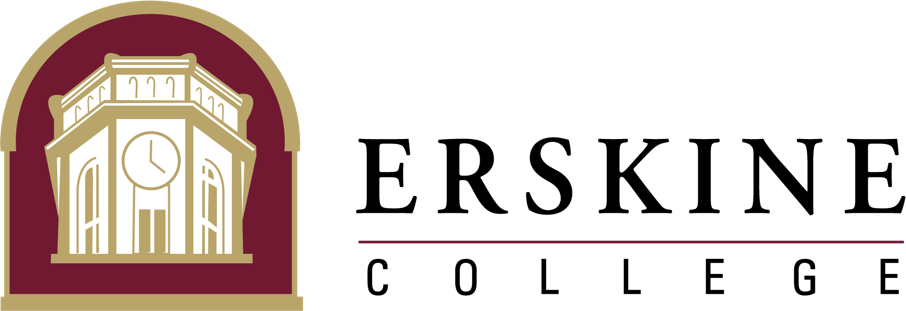 Alumni Board AWARDS formThe Alumni Association Board invites you to nominate deserving alumni for awards. Please review the awards below, and check the award for which you are nominating someone. Members of the Nominating Committee will review all nominees and will present a final slate to the assembled Alumni Association at the annual Alumni Day meeting.  Distinguished Service Award: the most prestigious of the awards presented by the Alumni   Association and recognizes service to one’s church, community, profession, and Erskine over the span of one’s lifetime.   Erskine Service Award: recognizes those who have given faithful volunteer service to Erskine.   Outstanding Young Alumni Award: recognizes alumni of the last 15 years who have begun to  be a positive and encouraging influence in their community, church, profession, and to Erskine.   Honorary Alumni: select non-alumni chosen for this honor must have given greatly of themselves in support of Erskine.Nominee Name (Title, First, Last): 	_____________________________Home City: 	______________________________Contact Phone: 	_____________________________Email Address :	______________________________Occupation: 	______________________________Erskine Class Year: 	______________________________Degree(s): 	______________________________Nominated by: 	_______________________________Erskine Class Year: 	_______________________________Email Address: 	_______________________________Contact Phone: 	______________________________Please describe in a narrative form why this nominee should be considered for the alumni board focusing on Erskine-related activities as well as local service for which he or she should be recognized. Please include community leadership positions, offices held, dates, etc. References or supporting materials may also be provided/attached.Mail to by the first week in January: Erskine College Alumni Office, PO Box 338, Due West, SC 29639. For more information, please call the Alumni Office at 864-379-8772.